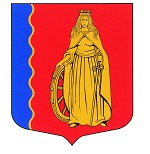 МУНИЦИПАЛЬНОЕ ОБРАЗОВАНИЕ«МУРИНСКОЕ ГОРОДСКОЕ ПОСЕЛЕНИЕ»ВСЕВОЛОЖСКОГО МУНИЦИПАЛЬНОГО РАЙОНАЛЕНИНГРАДСКОЙ ОБЛАСТИАДМИНИСТРАЦИЯПОСТАНОВЛЕНИЕ02.08. 2022                                                                                                       № 222 г. МуриноВ соответствии с подпунктом 3.1 пункта 3 статьи 161 Бюджетного кодекса Российской Федерации, пунктом 4 статьи 9.2 Федерального закона от 12 января 1996 г.  № 7-ФЗ «О некоммерческих организациях», с целью совершенствования нормативно-правового регулирования, администрация муниципального образования «Муринское городское поселение» Всеволожского муниципального района Ленинградской областиПОСТАНОВЛЯЕТ:1. Внести изменения в постановление администрации муниципального образования «Муринское городское поселение» Всеволожского муниципального района Ленинградской области от 28.12.2021 № 344 «Об утверждении Порядка определения платы для физических и юридических лиц за услуги (работы), относящиеся к основным видам деятельности муниципальных бюджетных и казенных учреждений, находящихся в ведении администрации муниципального образования «Муринское городское поселение» Всеволожского муниципального района Ленинградской области, оказываемые ими сверх установленного муниципального задания, а также в случаях, определенных федеральными законами, в пределах установленного муниципального задания» (далее - Порядок) следующие изменения:1.1. Пункт 1.5 Порядка изложить в следующей редакции:«1.5. Учреждение самостоятельно утверждает размер платы на оказываемые ими платные услуги (по согласованию с отделом экономики, управления муниципальным имуществом, предпринимательства и потребительского рынка и отделом финансового управления администрации муниципального образования «Муринское городское поселение» Всеволожского муниципального района Ленинградской области), за исключением случаев, установленных законодательством Российской Федерации.».1.2. Абзац первый пункта 2.4 Порядка изложить в следующей редакции:«- затраты на административно-управленческий персонал, общехозяйственный персонал учреждения, т.е. не участвующий непосредственно в процессе оказания платной услуги;».1.3. Абзац второй пункта 2.7 Порядка изложить в следующей редакции:«Зусл = Зоп+Змз+ Аусл+Зн +Зпр ,гдеЗусл – затраты на оказание платной услуги;Зоп – затраты на основной персонал; Змз – затраты на приобретение материальных запасов, потребляемых в процессе оказания платной услуги;Аусл – сумма начисленной амортизации оборудования, используемого при оказании платной услуги;Зн – накладные затраты, относимые на стоимость платной услуги;Зпр -– прочие затраты.».1.4. Приложение № 3, № 5 к Постановлению изложить в новой редакции согласно приложениям № 1, № 2 к настоящему постановлению соответственно.2. Ведущему специалисту сектора делопроизводства Чернобавской Е.Н. ознакомить с настоящим постановлением директоров подведомственных учреждений.3. Опубликовать настоящее постановление в газете «Муринская панорама» и на официальном сайте муниципального образования в информационно-телекоммуникационной сети Интернет.4. Настоящее постановление вступает в силу со дня его подписания.5. Контроль за исполнением настоящего постановления возложить на заместителя главы администрации Лёвину Г.В.Глава администрации    					 	                        А.Ю. БеловПриложение № 1к постановлению администрации муниципального образования «Муринское городское поселение» Всеволожского муниципального района Ленинградской области от «02» 08. 2022 № 222Приложение № 3к постановлению администрации муниципального образования «Муринское городское поселение» Всеволожского муниципального района Ленинградской области от «28» декабря 2021 г. № 344Расчет суммы начисленной амортизации оборудования_________________________________________________(наименование платной услуги)Приложение № 2к постановлению администрации муниципального образования «Муринское городское поселение» Всеволожского муниципального района Ленинградской области от «02» 08.2022  № 222Приложение № 5к постановлению администрации муниципального образования «Муринское городское поселение» Всеволожского муниципального района Ленинградской области от «28» декабря 2021 г. № 344«Согласовано»Начальник отдела экономикиУМИ, предпринимательстваи потребительского рынка___________________________«_____» _______________ 20___г.Расчет цены на оказание платной услуги_________________________________________________(наименование платной услуги)Директор учреждения ___________________                                   _____________                                                     (Ф.И.О.)                                                                       (подпись)О внесении изменений в постановление администрации муниципального образования «Муринское городское поселение» Всеволожского муниципального района Ленинградской области от 28.12.2021 № 344 «Об утверждении Порядка определения платы для физических и юридических лиц за услуги (работы), относящиеся к основным видам деятельности муниципальных бюджетных и казенных учреждений, находящихся в ведении администрации муниципального образования «Муринское городское поселение» Всеволожского муниципального района Ленинградской области, оказываемые ими сверх установленного муниципального задания, а также в случаях, определенных федеральными законами, в пределах установленного муниципального задания»Наименование оборудованияБалансовая стоимостьГодовая норма износа, (%)Годовая норма времени работы оборудования (час.)Время работы оборудования в процессе оказания платной услуги, (час.)Сумма начисленной амортизации, (руб.)(6)=((2)*(3) /(4))*51234561.2.…Итогохххх№ п/пНаименование статей затратСумма (руб.)1.Затраты на оплату труда основного персонала 2.Затраты материальных запасов3.Сумма начисленной амортизации оборудования, используемого при оказании платной услуги4.Накладные затраты, относимые на платную услугу5.Итого затрат6.Цена за платную услугу